Par déclinaison de l’article 25 des Règlements Généraux de la F.F.H.B au niveau régional et territorial, et correspondant à une logique de projet inscrite dans la politique territoriale, une Convention est sollicitée entre les clubs suivants :Le club porteur :         		représenté par son président:       Et le club associé :       		représenté par son président :      Et le club associé :       		représenté par son président :      Et le club associé :       		représenté par son président :      sous le contrôle de la Commission des Statuts et Règlements Territoriale représentée par son PrésidentAppellation de la Convention (Catégorie/Sexe/instance de gestion-C-Club Porteur*/Club Associé) :[exemples : D1FPL-C-CHALLANS*HAVRE DE VIE pour 1ère division féminine des Pays de Loire-convention-Challans*Havre de Vie ou PNFPL-C-CSC LE MANS*ECV72  pour PréNationale féminine des Pays de Loire-convention CSC LE MANS*/ECV72…etc.]Article 1.Une convention peut rapprocher deux ou plusieurs clubs en vue de permettre une progression réciproque des effectifs et/ou des niveaux de jeu intéressant leurs équipes évoluant dans les divers niveaux de compétitions, et/ou de favoriser l’émergence d’une structure représentative forte, susceptible de dynamiser la pratique du Handball à l’échelle d’un département ou d’une région.La volonté de progrès doit être vérifiée par une qualification des intervenants, notamment l’encadrement technique, acquise ou en formation.Article 2.La présente convention est signée pour la saison      Article 3.3.1 ObjectifsPrécisez l’objectif à court terme (année en cours):      Précisez l’objectif à moyen terme:      3.2 Contrainte sportive sur la saison en coursAucun joueur ne pouvant être “laissé pour compte“, toute convention doit être doublée d’une ou plusieurs équipes de même catégorie, constituée(s) “hors convention“ par les clubs signataires (éventuellement par “regroupement-entente“ si l’effectif restant est insuffisant).Championnat(s) disputé(s) par l’équipe/les équipes couvrant cette obligation :      3.3 Contrainte sportive sur 2 saisonsSous peine de nullité, la création d’une convention ne peut entraîner une réduction du nombre total d'équipes engagées dans la même catégorie de jeu pour l'ensemble des clubs signataires1.Liste des équipes de même catégorie au sein des clubs concernés au cours des saisons N-1 (saison passée) et N (saison en cours) :1 Les conventions et ententes sont considérées au compte du club porteur2 Une équipe engagée au niveau régional ou départemental dans une catégorie jeune contigüe (1 an d’écart), peut être considérée dans la même catégorie que celle de la convention.3.4 Contrainte techniqueL'encadrement technique sera assuré par       (qualification technique :      ) Article 4.Sauf décision conjointe contresignée par les Président(e)s, c’est le club « porteur » qui assumera la CMCD et héritera  du niveau de jeu.Article 5.Les joueurs et officiels concernés doivent être inscrits directement par les clubs dans GH.Cette liste doit compter initialement au moins 5 joueurs licenciés au club porteur. Elle peut être complétée en cours de saison dans la limite de 25 joueurs et 20 dirigeants (toutes personnes susceptibles de figurer sur une feuille de match). Seuls peuvent figurer sur une FDME les joueurs et officiels inscrits sur la liste 24 heures avant la date du match. En cas de non-respect, perte du match par pénalité sportive et/ou pénalité financière.Les joueurs inscrits sur la liste peuvent également jouer dans une autre catégorie avec leur club d’appartenance, sur des WE différents, dans le respect de la règle du N/2 pour les seniors et de la règle du "dernier match".Liste des 5 joueurs du club porteur, qualifiés au 30 juin, figurant à minima dans la convention:1 – Nom Prénom :           		N° Licence :      2 – Nom Prénom :           		N° Licence :      3 – Nom Prénom :           		N° Licence :      4 – Nom Prénom :           		N° Licence :      5 – Nom Prénom :           		N° Licence :      Article 6.Document d’accompagnement exigé pour chaque club : insérez ici l’extrait numérisé (image, scan ou capture d’écran) du procès-verbal de l’instance (AG ou CA du club) ayant approuvé le principe et le contenu de la convention (contenant décision + date et le lieu de la réunion + nom, fonction et numéro de licence du signataire).Club A :	Club B : Club C :Club D : Article 7.L’éventuelle demande de renouvellement de cette convention pour la saison N+1 sera rédigée sur un formulaire actualisé et conditionnée par l’envoi simultané du bilan chiffré de cette saison N (progression des effectifs concernés, respect du nombre d’équipes engagées dans la catégorie, évolution des classements, accessions…).Avis du Comité Départemental :Fait à      , le    	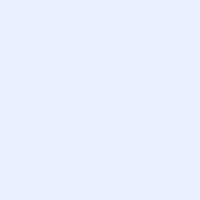 Avis de la Commission Territoriale des Statuts et Règlements de la Ligue des Pays de la Loire :Fait à      , le    	Mise à jour : 17/05/2021CONVENTION D'ÉQUIPES saison      Article 14 des Règlements Généraux des Compétitions Régionales et TerritorialesCatégorieSexeNiveauSaison N-1Saison N-1Saison N-1Saison N-1Saison NSaison NSaison NSaison NSaison NClubs signatairesABCDABCDNombre d’équipes2CLUB DE       (Porteur de l'entente)CLUB DE       Fait à                             le:   La Présidente ou le Président :Fait à                                le:   La Présidente ou le Président :CLUB DE       CLUB DE       Fait à                             le:   La Présidente ou le Président :Fait à                                le:   La Présidente ou le Président :